	                         ПРЕСС-РЕЛИЗ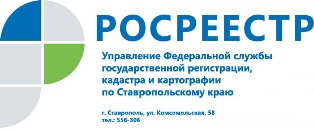 Когда требуется проведение работ по межеванию?На сегодняшний день обязательное проведение кадастровых работ, то есть работ по межеванию, земельных участков законодательством не предусмотрено, и ограничения по распоряжению имуществом, не имеющим в Едином государственном реестре недвижимости точных координат границ, отсутствуют. Однако Управление Росреестра по Ставропольскому краю рекомендует правообладателям земельных участков рассмотреть возможность проведения кадастровых работ в отношении своих земельных участков. И причины для этого имеются. Внесение в Единый государственный реестр недвижимости сведений о границах избавит Вас от проблем из-за возможных споров о прохождении границ, в том числе с соседями и с органами публичной власти. Кроме того, участок без узаконенных границ теряет в цене при продаже, что является логичным, потому что хлопоты по межеванию лягут на нового владельца. Покупатели, как правило, предпочитают товар, на который есть все соответствующие современным требованиям документы. Собственник, который провел процедуру межевания своего земельного участка, взамен получает гарантии неприкосновенности его границ (исключается захват земли недобросовестными лицами или соседями), а также точную налоговую базу для исчисления налога на землю.Граждане, которые не уверены в том, что границы их земельных участков установлены должным образом, могут это проверить на сайте Росреестра в разделе «Публичная кадастровая карта». Если участок не отобразился на карте, а в результатах поиска рядом с кадастровым номером надпись «без координат границ», то сведения о границах отсутствуют в Едином государственном реестре недвижимости.Услуги по определению координат границ земельных участков оказывают кадастровые инженеры. При выборе специалиста необходимо помнить, что у него должен быть действующий квалификационный аттестат, а также он должен являться членом саморегулируемой организации кадастровых инженеров. Получить полную, достоверную и актуальную информацию о профессиональной деятельности любого кадастрового инженера можно на сайте Росреестра в разделе «Реестр кадастровых инженеров». Сервис позволяет увидеть информацию о наличии или отсутствии у кадастрового инженера квалификационного аттестата, его членстве в саморегулируемой организации. В свою очередь, сведения о кадастровых инженерах можно также получить в реестрах членов СРО кадастровых инженеров, публикуемых на их официальных сайтах в сети «Интернет». С готовым межевым планом земельного участка владелец может обратиться в любой офис МФЦ для внесения в Единый государственный реестр недвижимости сведений о координатах своего земельного участка.Об Управлении Росреестра по Ставропольскому краюУправление Федеральной службы государственной регистрации, кадастра и картографии по Ставропольскому краю является территориальным органом Федеральной службы государственной регистрации, кадастра и картографии, осуществляет функции по государственной регистрации прав на недвижимое имущество и сделок с ним, землеустройства, государственного мониторинга земель, геодезии, картографии, а также функции государственного геодезического надзора, государственного земельного контроля, надзора за деятельностью саморегулируемых организаций оценщиков, контроля (надзора) за деятельностью арбитражных управляющих, саморегулируемых организаций арбитражных управляющих на территории Ставропольского края. Исполняет обязанности руководителя Управления Росреестра по Ставропольскому краю Колесников Михаил Дмитриевич.Контакты для СМИПресс-службаУправления Федеральной службы 
государственной регистрации, кадастра и картографии по Ставропольскому краю (Управление Росреестра по СК) +7 8652 556 500 (доб. 1309, 1328, 1362)smi@stavreg.ruwww.stavreg.ru www.rosreestr.ru 355012, Ставропольский край, Ставрополь, ул. Комсомольская, д. 58